Date:  November 14th –November 20th  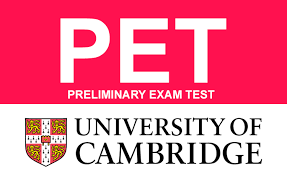 To do:Practice 11 at: https://forms.gle/NZmb5WjoMNmkcPPS9 Listening  11 at:    https://forms.gle/VyMKmYyXAiPJMSwk7 